MANO MANO VYÖTEKNIIKAT / 1. ASTEKumarrukset ja salikäyttäytyminenJalkatyöskentely
1. Eteen (45 astetta)     	
2. Taakse (45 astetta)     
3.  SivulleKaatumiset
1. Taakse     
2. Sivulle3. EteenLyöntitekniikat 
1. Suora lyönti2. Suora rystylyönti3. Kyynärpäälyönti sivulta 4. Kämmenpuolen kämmensyrjälyönti 5. Rystypuolen kämmensyrjälyönti 6. Alakoukku Potkutekniikat
1. Etupotku 2. Polvipotku 3. AlapotkuPerustorjunnat yhdellä kädellä
1. Keskitorjunta saman puolen kädellä2. Keskitorjunta ristipuolen kädellä3. Ylätorjunta4. AlatorjuntaPerustorjunnat kahdella kädellä
1. Keskitorjunta vasemmalle          
2. Keskitorjunta oikealle3. Ylätorjunta      
4. Alatorjunta


Vastaliiketekniikoita kaikkiin tarttumisiin lyömällä
1. Vapaavalintaisella iskulla irti + suora lyönti2. Vapaavalintaisella iskulla irti + suora rystylyönti3. Vapaavalintaisella iskulla irti + kyynärpäälyönti sivulta4. Vapaavalintaisella iskulla irti + kämmenpuolen kämmensyrjälyönti5. Vapaavalintaisella iskulla irti + rystypuolen kämmensyrjälyönti6. Vapaavalintaisella iskulla irti + alakoukkuVastaliiketekniikoita kaikkiin tarttumisiin potkaisemalla
1. Vapaavalintaisella iskulla irti + etupotku2. Vapaavalintaisella iskulla irti + polvipotku3. Vapaavalintaisella iskulla irti + alapotku Palit palit
1.  Suora lyönti 2.  Suora rystylyönti3.  Kyynärpäälyönti sivulta4.  Kämmenpuolen kämmensyrjälyönti5.  Rystypuolen kämmensyrjälyönti6.  Alakoukku7.  Etupotku8.  PolvipotkuMANO MANO VYÖTEKNIIKAT / 2. ASTEJalkatyöskentely
1. Laahaava tupla-askel eteen2. Laahaava tupla-askel taakse3. Laahaava tupla-askel sivulleLyöntitekniikat
1. Vastakkainen kämmensyrjälyönti 
2. Yläkoukku 3. Rystylyönti sivulta
4. Kyynärpäälyönti eteen edestä
5. Kyynärpäälyönti ylöspäinPotkutekniikat
1. Kiertopotku
2. Sivupotku

Vastaliikkeet suoraan lyöntiin  lyömällä
Vapaavalintainen torjunta + tarttuminen + nivelen murskaus + 1.  Suora lyönti2. Suora rystylyönti3. Vastakkainen kämmensyrjälyönti4. Kämmenpuolen kämmensyrjälyönti5. Yläkoukku6. Rystypuolen kämmensyrjälyönti7. Rystylyönti sivulta8. Kyynärpäälyönti sivulta9. Kyynärpäälyönti eteen 10. Kyynärpäälyönti ylöspäinVastaliikkeet suoraan lyöntiin potkaisemalla
Vapaa yhden käden torjunta +1. Kiertopotku2. Sivupotku3. Etupotku + alapotkuTarttumisiin vastaliiketekniikat
1. Ristikkäin ranteesta päältä: Rannelukko 2. Ristikkäin ranteesta päältä: Alasveto3. Ristikkäin ranteesta alta: Alastyöntö 4. Ristikkäin ranteesta alta:  AlasvetoVastaliikeet suoraan lyöntiin alasviemällä
1. Alasveto Palit palit
1. Opitut lyönnit sekoittaen2. Opitut lyönnit + potkut sekoittaen3. Opitut potkut sekoittaen4. Suora lyönti + Kyynärpäälyönti sivulta5. Suora lyönti + Polvipotku6. Suora lyönti  + alasvetoMANO MANO VYÖTEKNIIKAT / 3. ASTE   Lyöntitekniikat
1.Kämmenpohjalyönti
2. Sormenpäälyönti
3. Ketjulyönti
4. Kyynärpäälyönti alaspäinPotkutekniikat
1.Takapotku
2. Etupotku saksaten
3. Sivupotku laahaten
4. Polvipotku saksatenVastaliikkeet suoraan lyöntiin
1. Nivelen murskaus + kuristusVastaliikkeet suoraan lyöntiin potkaisemalla
1. Kiertopotku + vapaavalintainen potku
2. Sivupotku + vapaavalintainen potkuVastaliiketekniikat tarttumisiin
1. Yhdellä kädellä rinnuksesta: Rannekaato
2. Yhdellä kädellä rinnuksesta: Käsipuukko
3. Yhdellä kädellä vyöstä sivulta: Kyynärlukko
4. Yhdellä kädellä vyöstä sivulta: PyyhkäisyAlasvientitekniikat
1. Etupotku ja suoraan rystylyönti: Kyynärkaato
2. Etupotku ja vastakkainen kämmensyrjälyönti: Niskakaato
3. Etupotku ja kämmenpuolen kämmensyrjälyönti: KyynärkaatoMano Mano systeemi 1Palit Palit
1.Kaikkia lyöntejä ja potkuja sekoittaen
2. Yhdellä kädellä
3. Suora lyönti + kuristus
4. Suora lyönti + käsipuukko
MANO MANO VYÖTEKNIIKAT / 4. ASTE Potkutekniikat
1. Nivuspotku
2. Kiertopotku saksaten
3. Jalanpohjapotku 
4. Kiertävä takapotkuVastaliikkeet kaikkiin lyönteihin
1. Nivelen murskaus + kuristus
2. Nivelen murskaus + alasvetoVastaliikkeet suoraan lyöntiin potkaisemalla
1. Jalanpohjapotku + vapaavalintainen potku2. Nivuspotku + vapaavalintainen potku3. Kiertävä takapotku + Vapaavalintainen potku     Tarttumisiin vastaliiketekniikat
1. Kahdella kädellä rinnuksesta: Käsipuukko2. Edestä molemmasta ranteesta: Rannevääntö3. Edestä molemmista ranteista kiinni: Kuristus alasvieden
4. Yhdellä kädellä suoraan rinnuksesta: HermolyöntiAlasvientitekniikat
1. Etupotku ja suora lyönti: Niskakaato2. Etupotku ja yläkoukku : Kamppi/pyyhkäisy3. Etupotku ja rystypuolen kämmensyrjälyönti: Käsipuukko4. Etupotku ja rystylyönti sivulta: Käsipuukko ja kyynärkaato
5. Etupotku ja kyynärpäälyönti sivulta: RannekaatoMano Mano systeemi 2Veitsen peruslyönnit (terä ylöspäin)
1. kämmenpuolelta kaulaan
2. Rystypuolelta kaulaan
3. kämmenpuolelta kylkeen/vatsaan
4. rystypuolelta kylkeen/vatsaan
5. Pisto mahaan
6. Keskilinja ylhäältä alasVeitsen peruslyönteihin Mano Mano perustorjunnat 1-6

(kyynervarrella, käsi yli 90:n asteen kulmassa)Palit Palit
1. Yhdellä kädellä vuorokäsin  2. Yhden käden torjunta + lyönti käteen nyrkillä3. Veitsi vastaan tyhjät kädet (veitsellä iskut viiltäen).4. Palit palit, + käsipuukkoMANO MANO VYÖTEKNIIKAT / 5. ASTE Vastaliikkeet kaikkiin tarttumisiin iskusarjalla
1. Viiden iskun sarja (lyönnit ja potkut)Tarttumisiin vastaliiketekniikat
1. Yhdellä kädellä hiuksista kiinni: Kyynärkaato 2. Suora kuristus edestä kahdella kädellä: Niskakaato3. Kaikkiin tarttumisiin : Alasveto 4. Kaikkiin tarttumisiin : Käsipuukko Vastaliikkeet kaikkiin lyönteihin
1. Alasveto 2. Käsipuukko3. Kuristus 4. Rannekaato Alasvientitekniikat
1. Etupotku ja kyynärpäälyönti eteen: Alasveto taakse 2. Etupotku ja kyynärpäälyönti ylös: Vapaavalintainen alasvienti3. Etupotku ja kämmenpohjalyönti: Kuristus omalla kädellä 4. Etupotku ja sormenpäälyönti: Rannekaato ja käsivarsilukko maassaVeitsen peruslyönnit (terä alaspäin)
1. kämmenpuolelta kaulaan
2. Rystypuolelta kaulaan
3. kämmenpuolelta kylkeen/vatsaan
4. rystypuolelta kylkeen/vatsaan
5. Pisto mahaan
6. Keskilinja ylhäältä alasVeitsen peruslyönteihin torjunnat 1-6 + isku

(Torjunnat kyynervarrella, käsi yli 90:n asteen kulmassa, tehdään molempiin iskutyyleihin).Mano Mano systeemi 3Palit Palit
1. Torjuntaisku yhdellä kädellä nyrkillä lyöden 2. Yhden käden torjunta ja samaan aikaan toisella kädellä lyönti iskevään käteen/jalkaan kyynärpäällä. 3. Yksi keppi vastaan tyhjät kädet (kepillä systeemi 1)
4. Palit palit + Alasveto
5. Palit palit + RannekaatoMANO MANO VYÖTEKNIIKAT / 6. ASTEVastaliikkeet iskuihin 1-20
1. Torjunta/väistö + vähintään viiden iskun sarja Kaikkiin tarttumisiin vastaliiketekniikat
1. Vapaa tarttuminen: vapaavalintainen rannelukko vapain sovellutuksin2. Vapaa tarttuminen: vapaavalintainen pyyhkäisy vapain sovellutuksin3. Vapaa tarttuminen: rannekaato vapain sovellutuksin4. Vapaa tarttuminen: vapaavalintainen kuristus vapain sovellutuksinNivel-lukot (Otteisiin, lyönteihin ja hyökkäävänä vapaasti soveltaen)
1. S-lukko ranteeseen2. Rannenosto3. Hanhenkaula4. Sormilukko selän taakse5. Olkalukko6 Kepin perusiskua 
1. Kämmenpuolelta ohimoon2. Rystypuolelta ohimoon3. Kämmenpuolelta kylkeen/polveen4. Rystypuolelta kylkeen/polveen5. Päälaki6. Pisto mahaanPerustorjunnat kepin kuuteen peruslyöntiin (kahdella kädellä)Alasvientitekniikat
1. Etupotkuun ja lyönteihin 1-15: Jalasta kaato2. Etupotkuun ja lyönteihin 1-15: Jaloista alaskaato
Veitsen kuuteen peruslyöntiin vastaliikkeet
1.Kun torjutaan/liikutaan sisäpuolelle: Saman puolen kädellä 1 käden torjunta + ristipuolen kädellä isku + hirada alakautta + saman puolen käsi tarttuu kyynärpään yläpuolelta ja ristikäsi tekee iskuja.
2. Kun torjutaan/liikutaan ulkopuolelle: Saman puolen kädellä 1 käden torjunta + tarttuminen kyynärpään yläpuolelta ja ristikäsi tekee iskuja. Huom! Lyönteihin 5 ja 6 harjoitellaan molempia tapojaMano Mano systeemi 4Vastaliikkeet potkuihin
1. Etupotku ja etupotku: Työntö 
2. Etupotku ja kiertopotku: Pyyhkäisy Palit Palit
1. Yhden käden torjunta ja samaan aikaan toisella kädellä lyönti vartaloon/päähän. 2. Palit palit + Niskakaato3. Palit palit +  Pyyhkäisy
4. Palit palit +  Kuristus
MANO MANO VYÖTEKNIIKAT / 7. ASTE Kaikkiin tarttumisiin vastaliiketekniikat
1. Vapaa tarttuminen: niskakaato vapain sovellutuksin2. Vapaa tarttuminen: kuristus omalla kädellä vapain sovellutuksin3. Vapaa tarttuminen: Alasveto taakse (lyönnit korville) vapain sovellutuksinPeruspotkuja vastaan sovellutukset
1. Vapaavalintainen väistö/torjunta + vapaavalintainen iskusarja (vähintään 5 iskua)
2. Vapaavalintainen väistö/torjunta + vapaavalintainen alasvientiLyöntejä vastaan sovellutukset
1. Lyönteihin 1-15 : Vapaavalintainen torjunta , mennään käden ulkopuolelle, tarttuminen ristikädellä, saman puolen kädellä alakoukku, käsi niskalle, viedään vastustajan käsi kainaloon (hallintaote) + polvipotkuja2. Lyönteihin 1-15 : Vapaavalintainen torjunta , mennään käden ulkopuolelle, tarttuminen ristikädellä, saman puolen kädellä alakoukku, käsi niskalle, vastustajan kääntö + hallinta pystyssäVastaliikkeet potkuihin
1. Etupotkuun ja etupotkuun: Jalasta alasveto2. Etupotkuun ja sivupotkuun: Jalasta alastyöntö + pyyhkäisy 3. Etupotkuun ja takapotkuun: Jalasta alasveto 
Mano Mano systeemi 5
Mano Mano systeemi 6
Veitsen kuuteen  peruslyöntiin vastaliikkeet
1.Kun torjutaan/liikutaan sisäpuolelle: Saman puolen kädellä 1 käden torjunta + ristipuolen kädellä isku + hirada alakautta + saman puolen käsi tarttuu kyynärpään yläpuolelta ja ristikäsi tekee iskuja + POISOTTO2.Kun torjutaan/liikutaan ulkopuolelle: Saman puolen kädellä 1 käden torjunta + tarttuminen kyynärpään yläpuolelta ja ristikäsi tekee iskuja. Huom! Lyönteihin 1 ja 4 harjoitellaan molempia tapoja + POISOTTOKepin poisottoja + vastaiskuja
1. Kämmenpuolen lyönteihin: Vapaavalintainen torjunta + Snake + iskut 1-202. Rystypuolen lyönteihin: Vapaavalintainen torjunta + Swan + iskut 1-20Palit Palit
1.Saman puolen torjunta, ristipuolen torjunta ja saman puolen kädellä/jalalla isku 
(Toinen tekee perus palit palit )2. Ristipuolen torjunta, saman puolen torjunta ja ristipuolen kädellä/jalalla isku 
(Toinen tekee perus palit palit )3. Veitsi vastaan tyhjät kädet 
Huom! Toinen tekee tyhjin käsin niin että yhden käden torjunta + toisella kädellä/jalalla vastaisku. Tehdään vuoropuolin. Veitsellä iskut viiltäen ja käsi seuraa mukana.4. Keppi vastaan tyhjät kädet 
Huom! Toinen tekee tyhjin käsin niin että yhden käden torjunta + toisella kädellä/jalalla vastaisku. Tehdään vuoropuolin. Kepin palit palitissa torjunta kepillä ja käsi seuraa mukana.5. Molemmat tekee perus palit palit, vuorotellen tehdään tekniikka vapain sovellutuksin: NivellukkoMANO MANO VYÖTEKNIIKAT / LAKAN 1 
Hubud
1. Suora lyönti          
2. Suora rystylyönti3. Kyynärpäälyönti 
4. Puolen vaihto5. Hubud + lyönti nro 6 + systeemi 1 
6. Hubud + lyönti nro 6 + systeemi 2       7. Hubud + lyönti nro 6 + systeemi 3 
8.  Hubud + lyönti nro 6 + systeemi 4Lyöntejä vastaan sovellutukset
1. Lyönteihin 1-15: Niskavääntö           
2. Lyönteihin 1-15: Niskavääntö + kyynärlukko
3. Lyönteihin 1-15: Kyynärkaatokuristus          
4. Lyönteihin 1-15: Peukalot silmiinVeitsen kuuteen peruslyöntiin poisotot
1. Vastustajan vartaloa hyväksi käyttäen
2. Käsivarrella irroitusKepin peruslyönteihin poisotot
1. Kepin poislyönti lyömällä (keppi osoittaa maahan) + vapaavalintainen tekniikka2. Kepin poislyönti lyömällä (keppi osoittaa ylös) + vapaavalintainen tekniikka3. Vartaloa hyväksi käyttäen + kepillä vastahyökkäys (Mennään kepin alta)4. Vartaloa hyväksi käyttäen + kepillä vastahyökkäys (Mennään kepin päältä)5. Kepin vääntö sivulle + kepillä vastahyökkäys6. Lyömällä keppi lyöjän omaan jalkaan + vapaavalintainen tekniikkaMaassa suojautuminen
1. Puolustusasento
2. Kääntyminen maassa
3. Liikkuminen vastustajan mukaan
4. Puolenvaihto
5. Kierähtäminen ylhäältä tulevaan iskua vastaan
6. YlösnousuPalit Palit
1. Keppi vastaan tyhjät kädet
-  Toinen tekee tyhjin käsin niin että ”rikkoo” Palit Palitin tekemällä Snake poisoton ja tekemällä jonkun vapaavalintaisen vastatekniikan tyhjin käsin.2. Keppi vastaan tyhjät kädet
- Toinen tekee tyhjin käsin niin että ”rikkoo” Palit Palitin tekemällä Swan poisoton ja tekemällä jonkun vapaavalintaisen vastatekniikan tyhjin käsin.3. Keppi vastaan tyhjät kädet 
 -  Toinen tekee tyhjin käsin niin että ”rikkoo” Palit Palitin tekemällä kepin poisoton kädellä lyömällä ja tekemällä jonkun vapaavalintaisen vastatekniikan tyhjin käsin.4. Veitsi vastaan tyhjät kädet 
-  Toinen tekee tyhjin käsin niin että ”rikkoo” Palit Palitin tekemällä veitsikäteen rannenosto ja kyynärlukkoheiton.5. Veitsi vastaan tyhjät kädet 
-  Toinen tekee tyhjin käsin niin että ”rikkoo” Palit Palitin tekemällä veitsen poisoton kädellä lyömällä ja tekemällä jonkun vapaavalintaisen vastatekniikan tyhjin käsin.Bull ring
1. Mano Mano  Palasut drill / Mano Mano vs. Veitsi

MANO MANO VYÖTEKNIIKAT / LAKAN 2 Hubud
1. Lyönnit 3, 4, 5         
2. Lyönnit 6,7
3. Alakoukku Tekniikoiden vapaavalintaiset  vastatekniikat
1. Pyyhkäisy                    
2. Jaloista alasvienti (edestäpäin)
3.  Kuristus (tehtävä ennen kuin vastustaja pääsee kuristusotteeseen)        
4. Niskalenkki sivulta
5. Rannekaato
6. KäsipuukkoVapaavalintaiset vastatekniikat vastatekniikoihinKaikkiin tarttumisiin ja lyönteihin vastaan jaloista alasvientejä
1. Etujalasta alaskaato pyörähtämällä
2. Takajalasta jalkakaato pyörähtämällä
3. Kaato nilkasta omaa jalkaa käyttäenSuojautuminen maassa
1. Potku alimmaisella jalalla kun ollaan kyljellään
2. Potku ylimmäisellä jalalla kun ollaan kyljellään
3. Potku alimmaisella jalalla kun ollaan puoli-istuvassa asennossa
4. Potku ylimmäisellä jalalla kun ollaan puoli-istuvassa asennossaBull ring
1. Mano Mano    vs. veitsi
2. Mano Mano vs. keppi
Palasut drill / Mano Mano vs. Mano Mano
Palasut drill / Mano Mano vs. veitsi, osa 2



MANO MANO VYÖTEKNIIKAT / LAKAN 3
Hubud, ylimääräiset häirintätekniikat1. Ylimääräinen lyönti vatsaan tai päähän      
2. Ylimääräinen lyönti hyökkäävään raajaan rystysillä
3. Ylimääräinen lyönti hyökkäävään raajaan kyynerpäällä
4. Ulkopuolelta ylimääräinen suora lyönti vartaloon tai päähänVapaavalintaiset vastatekniikat kaikkiin 
Mano Mano alasvienti- ja hallintatekniikoihinVapaavalintaiset vastatekniikat kaikkiin edellisiin vastatekniikoihinVapaavalintainen jatkotekniikka, kun ollaan jouduttu tekniikan vuoksi maahan1. Pyyhkäisy                    
2. Rannekaato
3. Jalasta alasvetoKäsiasetta (pistooli) vastaan tekniikat1. Piippu vatsaan päin
2. Piippu kasvoja päin
3. Piippu kylkeä päinVapaavalintaiset vastatekniikat veitsen uhkatilanteisiin1. Terä kurkulla
2. Terä saman puolen kaulalla
3. Terä ristipuolen kaulalla
4. Terä vatsaa päin
5. Terä kylkeä päin
6. Terä selkää päin->Tekniikoiden minimivaatimus on, että vastusta ei enää kykene käyttämään veistään !!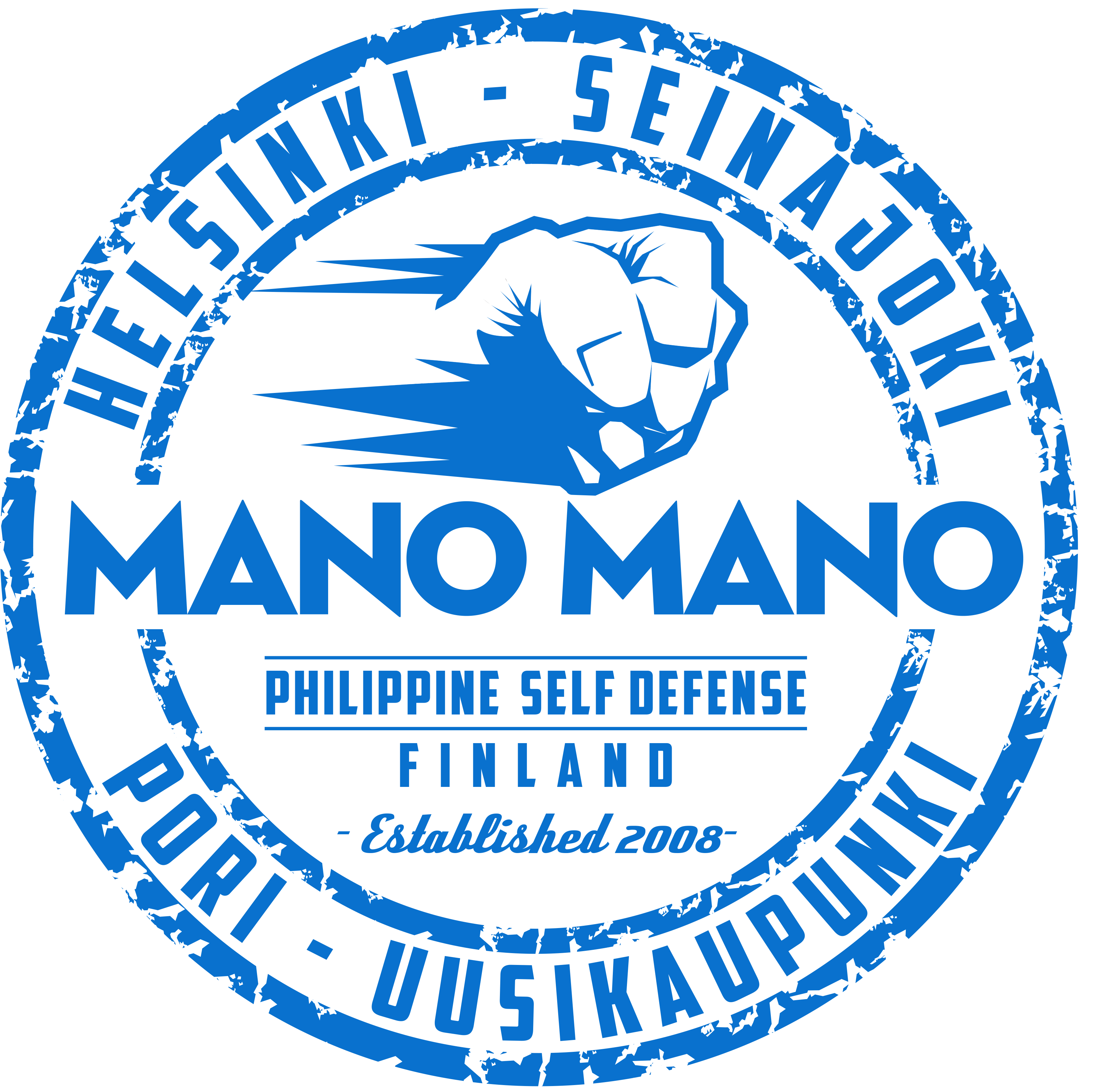 